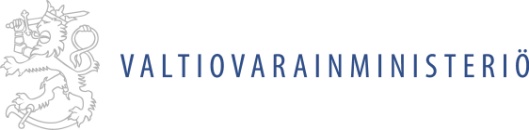 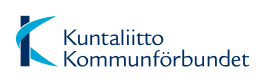 HYVÄÄ LAADUN KEHITTÄMISTÄ JULKISELLA SEKTORILLA 2015 
- OSALLISTU VALINTAPROSESSIIN -Vuodesta 2000 lähtien on joka toinen vuosi järjestetty vastaava valintaprosessi Suomen parhaat käytännöt – nimellä. Valintaprosessiin osallistuvat saavat maksuttoman palautteen omasta kehittämistyöstään ja vinkkejä tulevien toimien suuntaamiseen. Parhaaksi esimerkiksi valittava organisaatio esiintyy Suomen edustajana EU:n CAF -käyttäjien konferenssissa syksyllä 2016 Slovakiassa. Saimme valintaprosessista arvioinnin toiminnastamme sekä voiton myötä paljon upeita tilaisuuksia ideoidemme ja käytäntöjemme jakamiseen.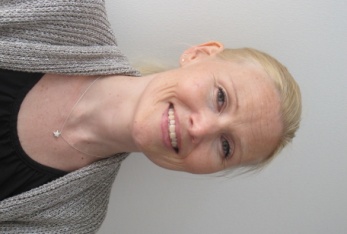 Suosittelen osallistumista lämpimästi!Meri-Tuuli Lehmuskallio, Sosiaali- ja terveydenhuollon toimiala, Vantaan kaupunki, Suomen paras käytäntö 2013Oheisissa ohjeissa kuvataan valintaprosessin sisältö ja kulku. Aiempiin CAF käyttäjä -seminaareihin voit tutustua täältä. Hakijat saavat halutessaan asiantuntija- ja vertaistukea hakemuksensa tekemiseen kansallisen arviointi- ja laatuverkoston toimijoilta ja aikaisemmin parhaiksi käytännöiksi valituilta organisaation edustajilta. Hakijoille järjestetään myös infotilaisuus 11.8. kello 13–15 valtiovarainministeriössä, Mariankatu 9, Helsinki.  Tilaisuuteen voi osallistua myös videon välityksellä. Ilmoittautumisia pyydetään 6.8.2015 mennessä osoitteeseen caf@valtiokonttori.fi.  OSALLISTUMISOIKEUS Valintaprosessiin voivat osallistua kaikki julkisen sektorin organisaatiot, osastot, yksiköt ja projektit kaikilta hallinnon tasoilta ja aloilta. Yhtiömuodossa toimivat organisaatiot ja valtion liikelaitoslain mukaiset liikelaitokset eivät voi osallistua prosessiin. Vuonna 2013 Suomen parhaaksi käytännöksi valittu ei voi tällä kertaa osallistua valintaprosessiin. Mahdollisissa epäselvissä tapauksissa osallistumisoikeudesta päättää valtiovarainministeriö. ARVIOINTIHakemusten arvioinnin suorittaa ulkopuolinen arvioitsijaryhmä, joka on riippumaton järjestävistä tahoista (valtiovarainministeriö ja Suomen Kuntaliitto). Jos hakemuksia on kuitenkin yli kymmenen, esikarsinnan suorittaa valtiovarainministeriön ja Suomen Kuntaliiton edustajista koostuva ryhmä, joka tekee arvioitsijaryhmälle esityksen kymmenestä arvioitavista organisaatioista. Jos hakemuksia on kymmenen tai vähemmän, esiarviointia ei suoriteta.Tehtävää varten asetettava arvioitsijaryhmä koostuu sekä valtion- että kuntahallinnon edustajista. Ryhmässä on lisäksi edustaja edellisellä kerralla parhaaksi käytännöksi valitusta organisaatiosta. Kaikki valintaprosessiin osallistuneet organisaatiot saavat hakemuksestaan kirjallisen palautteen. Arvioitsijaryhmän arviointiin päässeet organisaatiot saavat yksityiskohtaisemman arviointiraportin. Arvioitsijaryhmä kuulee tarvittaessa arvioitavia organisaatioita. ARVIOINTIKRITEERISTÖ Arviointikriteeristönä käytetään CAFin (Common Assessment Framework) uusinta vuonna 2013 julkaistua versiota. CAFia käytetään valintaprosessin kriteeristönä useimmissa EU-maissa. CAF on jäsenmaiden ja Euroopan komission yhdessä julkista hallintoa varten kehittämä malli. Se on tarkoitettu toiminnan kokonaisvaltaiseen arviointiin ja kehittämiseen. Malli on sisällöltään ja rakenteeltaan samankaltainen kuin muut tunnetut laatupalkintomallit, esim. Euroopan laatupalkinto-malli (EFQM).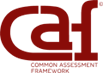 Arviointikriteeristö löytyy tästä. VALINTA Arvioitsijaryhmä tekee esityksensä parhaiksi käytännöiksi valittavista organisaatioista erikseen asetetulle valitsijaryhmälle. Valitsijaryhmä tekee esityksen pohjalta lopullisen valintapäätöksen. Valitsijaryhmässä on edustajia sekä valtionhallinnosta että kuntasektorilta. JULKISUUS Valintaprosessiin osallistuvien organisaatioiden lähettämät hakemukset ovat luottamuksellisia, eikä niitä käytetä muihin tarkoituksiin. Tieto prosessiin osallistuvista on kuitenkin julkinen hakuajan päätyttyä 30.9.2015. Parhaaksi valittavan organisaation hakemus on valinnan jälkeen julkinen.Tieto parhaaksi valitusta organisaatiosta julkistetaan kansallisen arviointi- ja laatuverkoston seminaarissa Kuntatalolla Helsingissä 1.12.2015. Hakijoille asiasta tiedotetaan marraskuun ensimmäisellä viikolla.  Seminaarin yhteydessä järjestetään myös palautetilaisuus hakijoille, jossa kullekin varataan aika keskustella arvioitsijaryhmän kanssa. VALITUN ORGANISAATION LAATUTYÖN ESITTELYValittu organisaatio sitoutuu esittelemään laatutyötään Kansallisessa laatukonferenssissa vuoden 2015 lopulla. Lisäksi se sitoutuu esittelemään työtään EU – jäsenmaiden CAF -käyttäjien konferenssissa Slovakiassa syksyllä 2016 ja laatimaan vaadittavan materiaalin. Materiaalit toimitetaan joko englannin- tai ranskankielisinä ja niiden laatimisen tueksi toimitetaan tarkemmat ohjeet.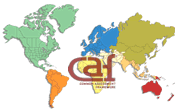 Valitulle organisaatiolle tarjotaan lisäksi mahdollisuus esitellä toimintaansa muissakin kotimaisissa laadun kehittämiseen liittyvissä tilaisuuksissa. HAKEMUKSETHAKEMUSTA KOSKEVAT MUOTOSEIKAT Hakemuksen tulee noudattaa CAFin arviointialuerakennetta ja otsikointia. Jokaisessa arviointialueessa tulee keskittyä otsikon mukaiseen asiaan.HAKEMUKSEN RAKENNEHakemuksen sivumäärä voi olla yhteensä 20 sivua (enintään noin 60 000 merkkiä välilyönteineen), joista: organisaation yleiskuvaus voi olla laajuudeltaan enintään 2 sivua ja  kunkin CAF arviointialueen kuvaus voi olla enintään 2 sivua ja arviointialueiden kuvaus  kokonaisuudessaan voi olla yhteensä 9 x 2 eli 18 sivua. Tuloksista osa suositellaan esitettäväksi taulukoina tai kuvina. Tulosraportoinnissa tulisi keskittyä toiminnan kannalta kaikkein merkityksellisimpiin tunnuslukuihin ja arviointeihin. Lisäksi tulisi ottaa huomioon niiden vaikutus koko organisaation suorituskykyyn. Hakemuksessa käytettävä fonttikoko tulee olla 12 tai suurempi, kuvissakin vähintään 10 ja sivut tulee numeroida.HAKEMUKSEN MUU AINEISTOHakemuksen tulee sisältää lisäksi: • sisällysluettelo, • lyhenneluettelo käytetyistä lyhenteistä ja • sanastoluettelo. Nämä luettelot eivät sisälly edellä lueteltuun enimmäissivumäärään, samoin mahdolliset kannet ja välilehdet. Valintaprosessissa arvioinnin kohteena on vain varsinainen hakemus. Mahdollisia liitteitä ei sisällytetä arviointiin tai valintaprosessiin.HAKEMUSTEN TOIMITTAMINEN VALTIOVARAINMINISTERIÖÖN Hakemus voi olla joko suomen- tai ruotsinkielinen. Hakemus tulee toimittaa 30.9.2015 kello 12.00 mennessä valtiovarainministeriöön. HAKEMUKSET TOIMITETAAN 1) pdf -tiedostona osoitteeseen valtiovarainministerio@vm.fi 2) MS Word tai RTF -muodossa osoitteeseen CAF@valtiokonttori.fi.LISÄTIETOJA HAKUPROSESSISTA antavat valtiovarainministeriöstä neuvotteleva virkamies Johanna Nurmi, valtiovarainministeriö, johanna.nurmi@vm.fi ja Suomen Kuntaliitosta erityisasiantuntija Maria Salenius, maria.salenius@kuntaliitto.fi. 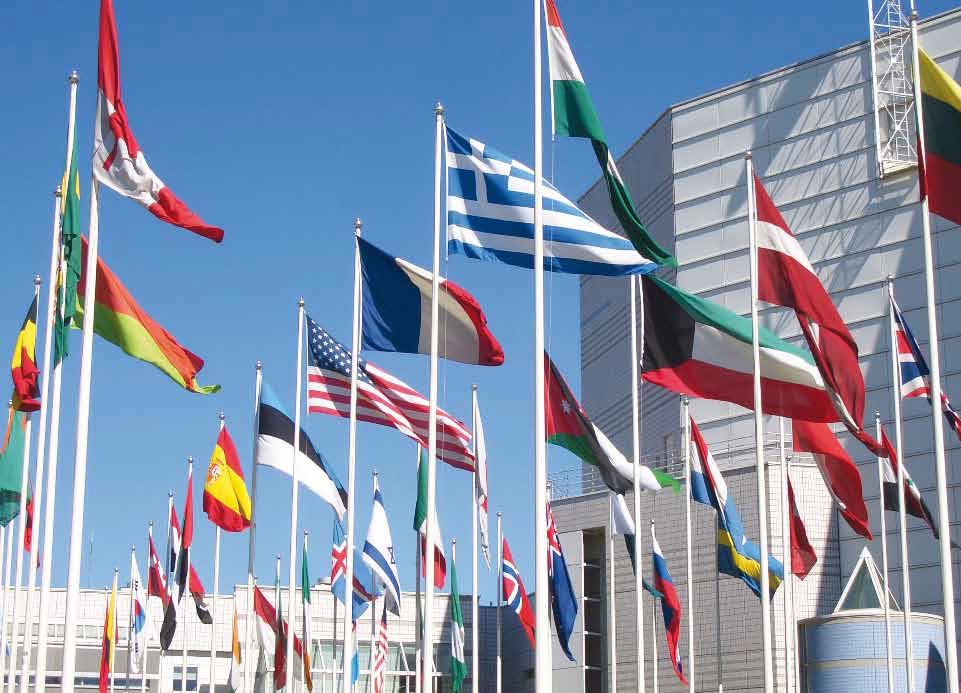 Onko organisaatiosi tehnyt laadun itsearviointia CAF-mallilla jo useampaan kertaan? Haluaisitko arvioivaa palautetta tehdystä työstä?Oletko ottamassa ensiaskeleita laadun hallintaan?  Voit tehdä onnistuneen kehittämistyön näkyväksi ja siten muidenkin hyödynnettäväksi.  Osallistu valintaprosessiin, jossa etsitään ja palkitaan hyviä esimerkkejä julkisen sektorin laadun kehittämisestä!Osallistu valintaprosessiin, jossa saat pidemmälle edenneiltä arvioinnin kautta tukea laatutyön kehittämiseen.